МКУ «Управление образования Администрации города Бийска»Муниципальное бюджетное дошкольное образовательное учреждение города Бийска«Детский сад №17»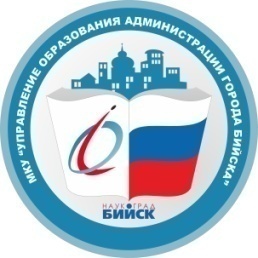 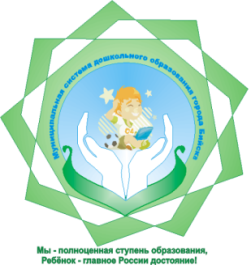 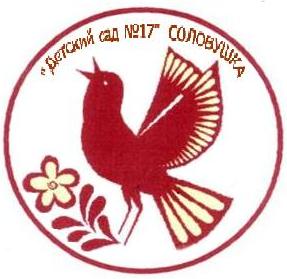 Конспект спортивного праздника «Зов джунглей» для родителей и детей подготовительной логопедической группы № 2Выполнили:Тупикина Марина Викторовна, воспитательКульчицких Наталья Ивановна, инструктор по физической культуре: г. Бийск 2014г.Спортивный праздник «Зов  джунглей»Цель: совершенствовать совместную работу семьи и детского сада по развитию двигательной активности детей.Задачи:1. Совершенствовать  навыки  основных  видов  движений.2. Способствовать  проявлению  чувств  коллективизма, взаимопомощи,  ответственности.3. Развивать  основные  физические  качества:  ловкость, быстроту, силу, выносливость.4. Способствовать  расширению кругозора всех участников игры.   5. Укрепление связи: дети - семья – д\сад. Приобщение детей и родителей к активному отдыху, здоровому образу жизни. Участники: дети подготовительной логопедической группы № 2 и их родители.Оформление: на  стенах  зала  рисунки  тропических  растений,  цветов  и  животных.Оборудование: 2   обруча;                    40 кубиков;мешочек с фруктами и овощами по количеству участников;«яйца» от киндер-сюрприза по количеству участников;2 ложки;2 корзины -  «гнезда»;канат;2 фартука с большими карманами впереди;2 маленькие мягкие игрушки;Карточки с изображениями животных жарких стран; «бананы»;«кости»;медали детям;грамоты для родителей и ребенка.Ход игры:Команды заходят в зал под песню С. Супонева «Зов джунглей», становятся напротив друг друга.Ведущий:        Со  всех  дворов  зовём  гостей.                             Чем  больше  нас,  тем  веселей.                              Что  у  нас  тут  приключилось,                              Вы  узнаете  сейчас…                              Сосна  в  лиану  превратилась                              И  позвали  джунгли  нас.                              Есть  крокодил  тут,                              Как  ни  странно.                              Есть  кенгуру,  есть  обезьяна.                       Других  зверей  немало  тут                       В общем…Дети  все  вместе:  «Джунгли  нас  зовут!»Ребята я хочу вам загадать загадки, сможете ли вы, угадать в их животных, которые обитают в джунглях.Ведущий читает стихи, а дети дружно продолжают их. Слайды с изображениями животных.Перенёс огромный шкаф Замечательный … (жираф) К нам пришёл сегодня он Большой и сильный,  добрый …   (слон)Сюда из джунглей по утруПрискакала … (кенгуру) В пустыне любит тяжкий труд Наш выносливый … (верблюд) Летать не может этот ребёнок, Но быстро бегает …(страусёнок)Не слыша волны океанской,Морского простора не зная,В далёкой степи африканскойРезвится тельняшка морская...   (зебра)Толстокожий, неуклюжий, У него огромный рот.Любит воду, но не лужиЖитель Нила… (бегемот)Есть немало рогачей В зоопарке и в лесу. У всех рога на голове, У него лишь на носу (носорог) Веселится, как ребёнок Царь зверей пушистый   (львёнок) Готов уж для спортивных игр   Суровый, саблезубый …  (тигр)В гости что-то зачастил К нам зеленый …. (крокодил)  Ведущий: Сегодня отправляются в джунгли команда «Тигрята», команда «Обезьянки». Давайте с ними познакомимся. Слово предоставляется команде «Тигрята»:Чёрные полоски,От носа до хвоста,У рыжей этой кошки,Суровый нрав всегда!Круглые ушки,У нас на макушке,Пышные усы,В пасти клыки!Это мы тигрята - сильные  ребята.Ведущий: Слово предоставляется команде «Обезьянки»:Очень шустрые, смешные - 
И такие озорные.
По деревьям и лианам,
Без опаски скачем  рьяно.
Видов много, нас не счесть - 
Всех размеров в мире есть.
Вместе семьями живём,
Фрукты весело жуём.Мы обезьянки озорные и весёлые такие.Ведущий: Вы повстречаете много препятствий, и за каждый выигранный конкурс победитель получит приз: «Обезьянки» – банан, «Тигрята» – кость. Готовы? В путь!  Джунгли…Дети: Зовут. 
Ведущий: Вот мы и  оказались в джунглях. Вокруг  нас  растут  пальмы, шелестит  бамбук, по деревьям  скачут  обезьяны, слышны голоса неизвестных  птиц. (Запись голоса  джунглей)  Ведущий: В джунглях нас подстерегает много опасностей, поэтому у каждого зверя должно быть надежное жилище.Эстафета «Устойчивый дом».Задача детей пробежать с кубиком до обруча, в обруче построить дом.Ведущий: А сейчас, посмотрим, смогут ли наши животные определить, что за фрукт или овощ они держать в руках.Аттракцион «Определи на ощупь»Ведущий: А теперь звери подходите -                                                    И канат перетяните!Конкурс «Перетягивание каната».Ведущий: В джунглях большое количество змей. Сейчас каждая из команд соберёт свою «змею» и даст ей название.Конкурс «Имитация» (для всех) Ведущий показывает карточки с изображением животных и команды по очереди стараются показать их, чтобы зрители поняли и сказали какой это зверь.Эстафета «Змейка»Два участника команды начинают змейку, второй берёт первого за локти и двигается навстречу команде, следующий участник берёт предыдущего за локти, змейка двигается по кругу, собирая участников,  и так до последнего игрока. Отпускать локти соседа нельзя, Собрав змею, команда должна быстро придумать название и хором его сказать.  Выигрывает команда, которая  быстро и дружно  соберёт свою змейку и произнесёт её название.Ведущий: Отгадайте загадку:                   Необычный чудо-зверь,                     Хоть глазам своим не верь!                   Лихо скачет по саванне,                     А малыш сидит в кармане!Конкурс «Кенгуру»Сейчас каждый из вас сможет попробовать себя в роли кенгуру. Подвязав фартук и посадив в карман зверюшку, допрыгать на двух ногах до противоположной стены и обратно, затем передать фартук следующему члену вашей команды.Эстафета  «Болото» Ведущий: Болото - место опасное                     И потому ужасное.                     Лишь самый ловкий и внимательный                     С ним справится обязательно.Двигаться можно только по кочкам. Для начала встаньте двумя ногами на кочку, а вторую положите так, чтобы вы свободно могли на неё перейти. Побеждает команда, которая быстрее переберётся на другую сторону. Ведущий: Утром рано, спозаранку,
                                  Вышли звери на полянку.
                                  Расправляют дружно спинки,
                                  Будут делать все разминку.Дети вместе с родителями под музыку выполняют хорошо знакомые упражнения.	Эстафета «Обезьянки»По моему сигналу нужно встать на четвереньки и в таком положении перебежать за финишную прямую. Команда, которая справится раньше – победитель.Эстафета «Помоги страусу»Команды с помощью ложки переносят «яйцо» от киндер-сюрприза в «гнездо».Конкурс   «Быстро передай» (танцевальный)Ведущий: Давайте немного отдохнём, а заодно и поиграем. В круг приглашаются и участники, и болельщики. Посмотрите, какой чудесный   банан вырос на пальме. Под музыку нужно передавать его по кругу. Тот, у кого окажется   он  во время остановки музыки, выходит в круг и танцует.Ведущий: А пока жюри подводит итоги участники исполнят задорную, веселую песню!Ведущий: Весёлое путешествие по джунглям подошло к концу. На нашем  празднике царила атмосфера добра, радости, дружбы. От ваших улыбок стало так тепло, что на наших пальмах выросли настоящие бананы.  (Ведущий вручает участникам праздника бананы и медали, семья дипломы).